Opći izbori 2018. 
07.10.2018.
Election day until 8.00 a.m.

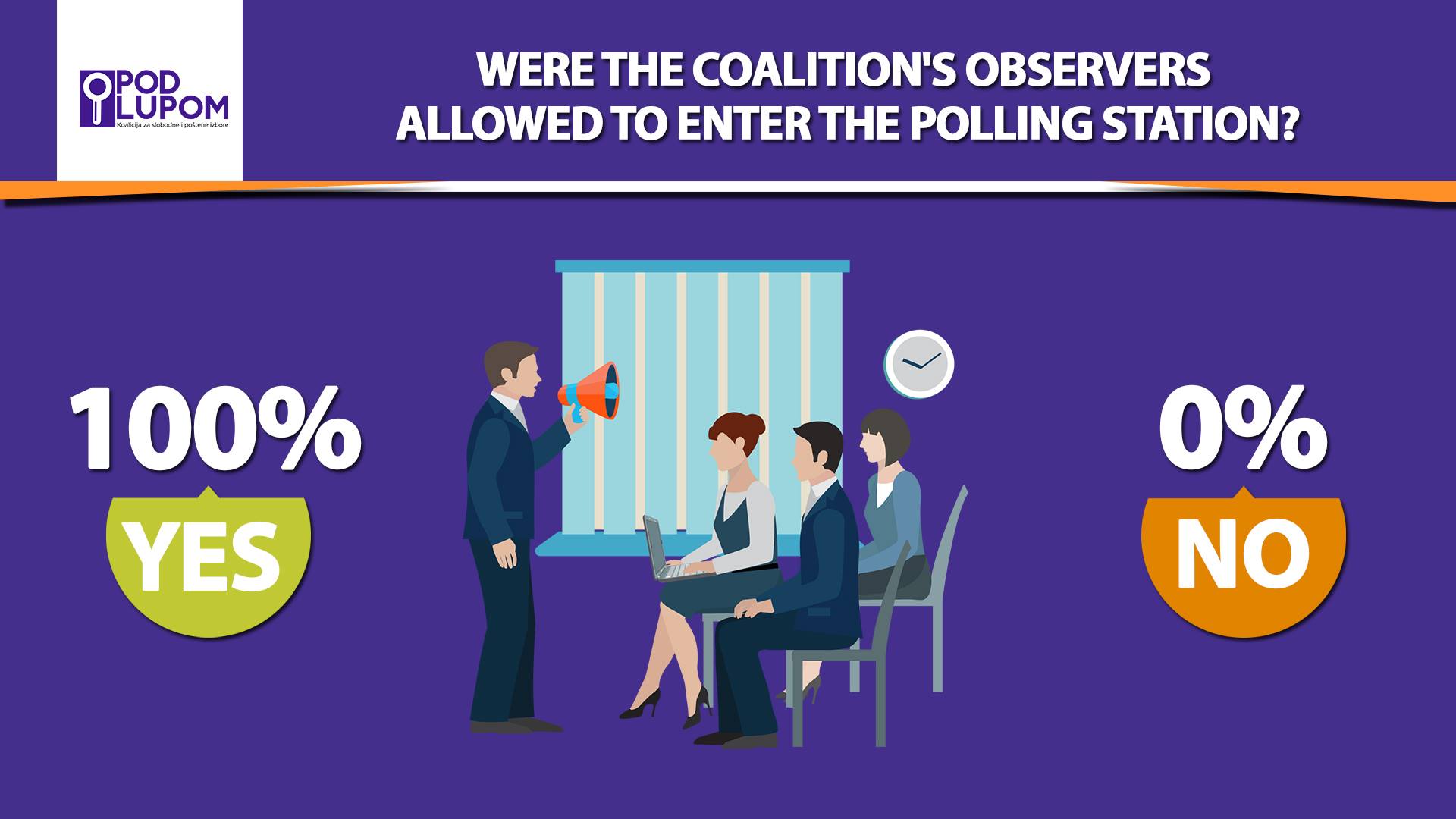 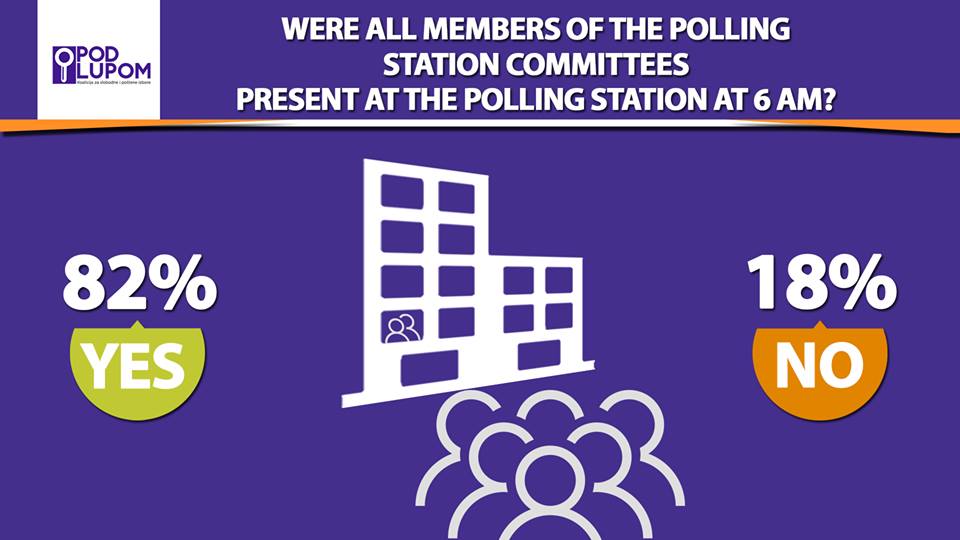 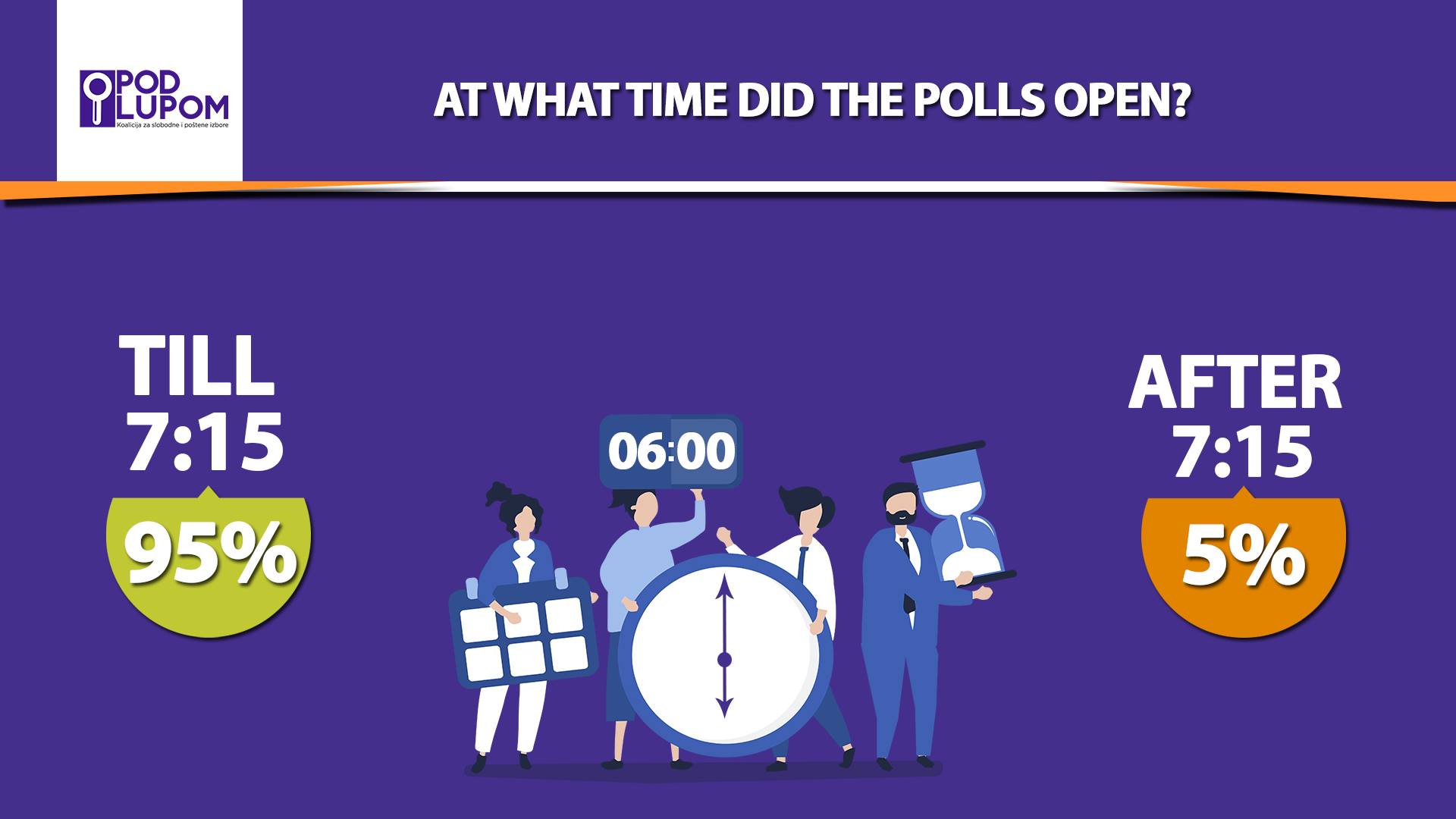 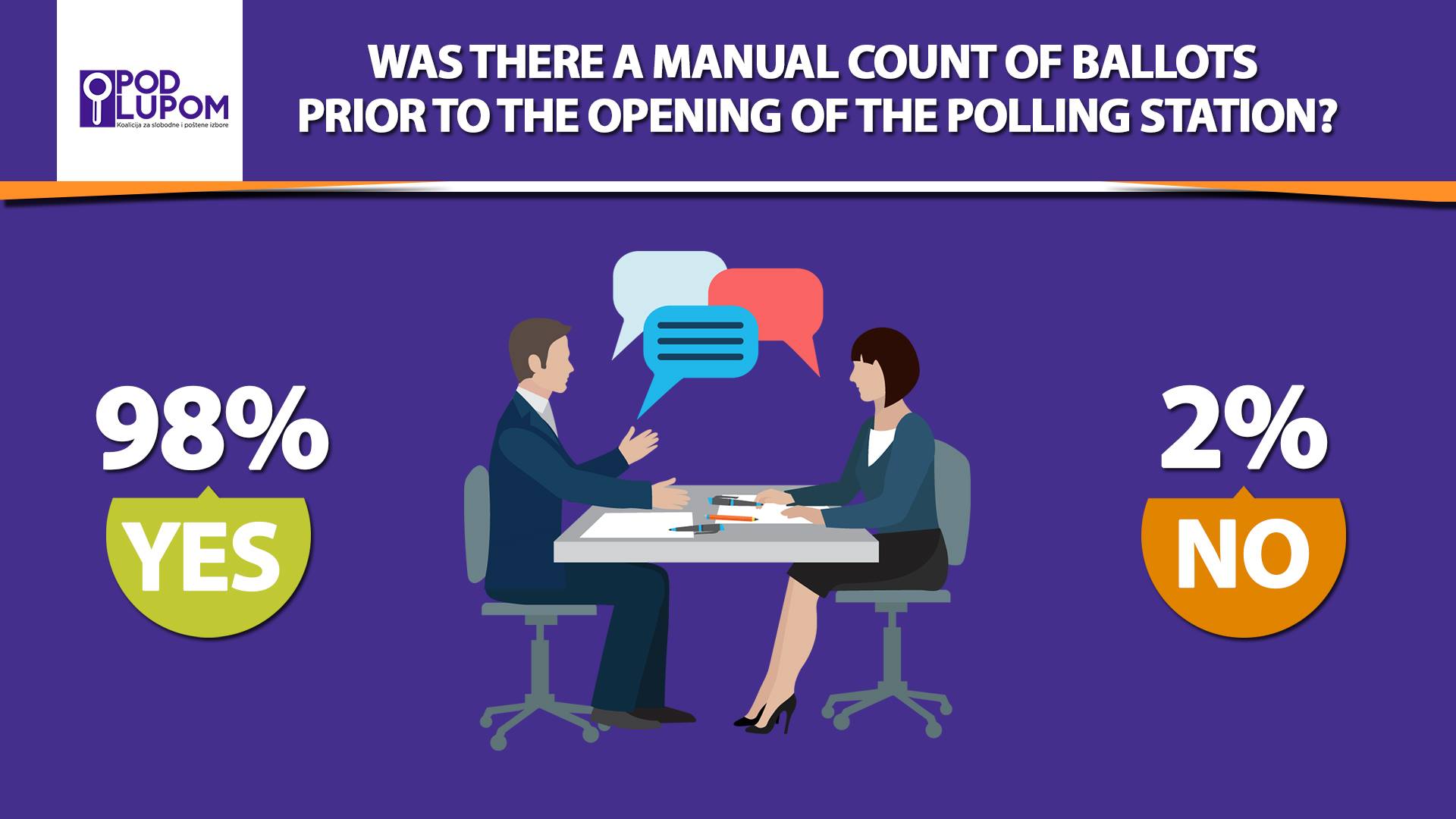 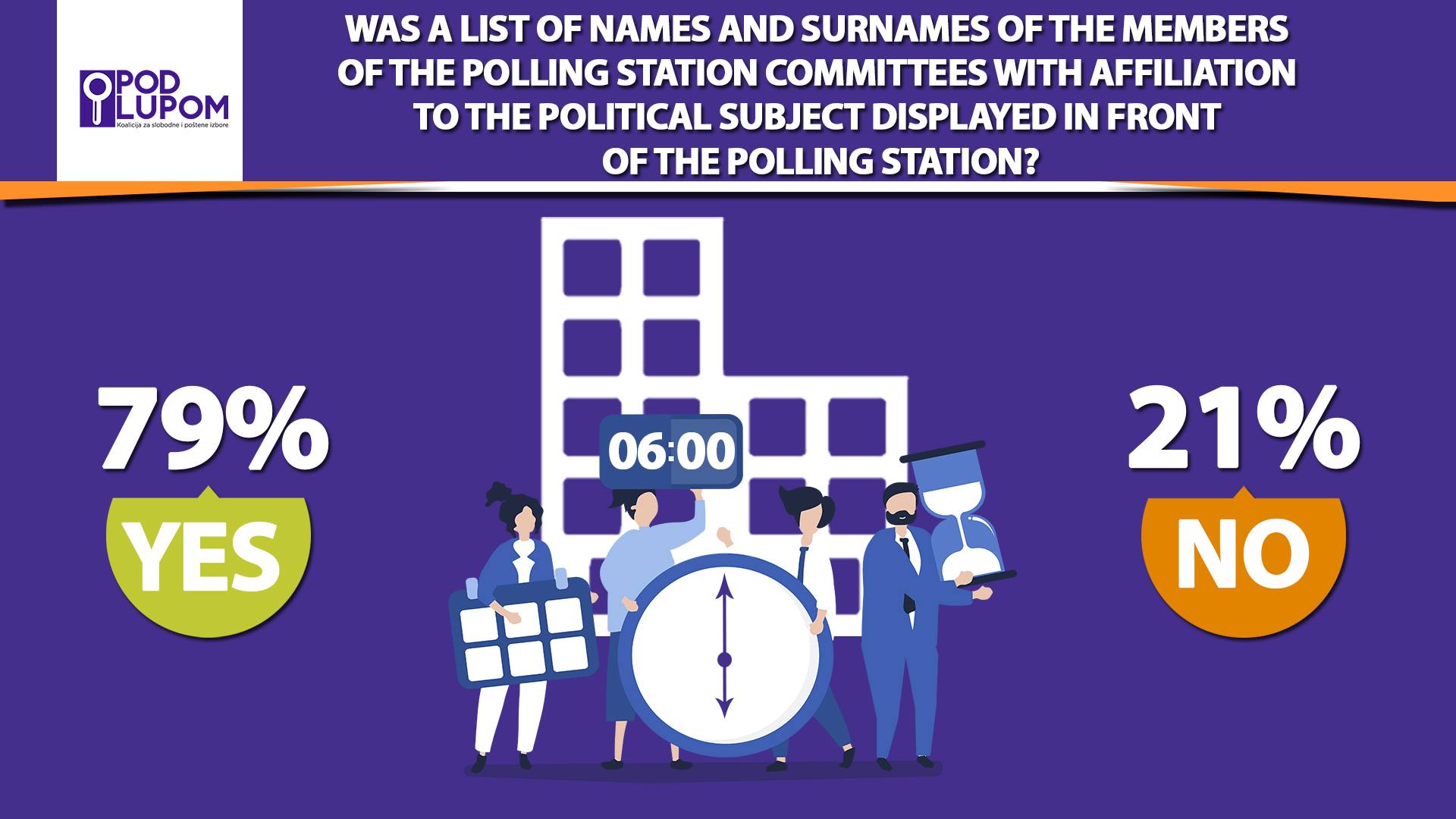 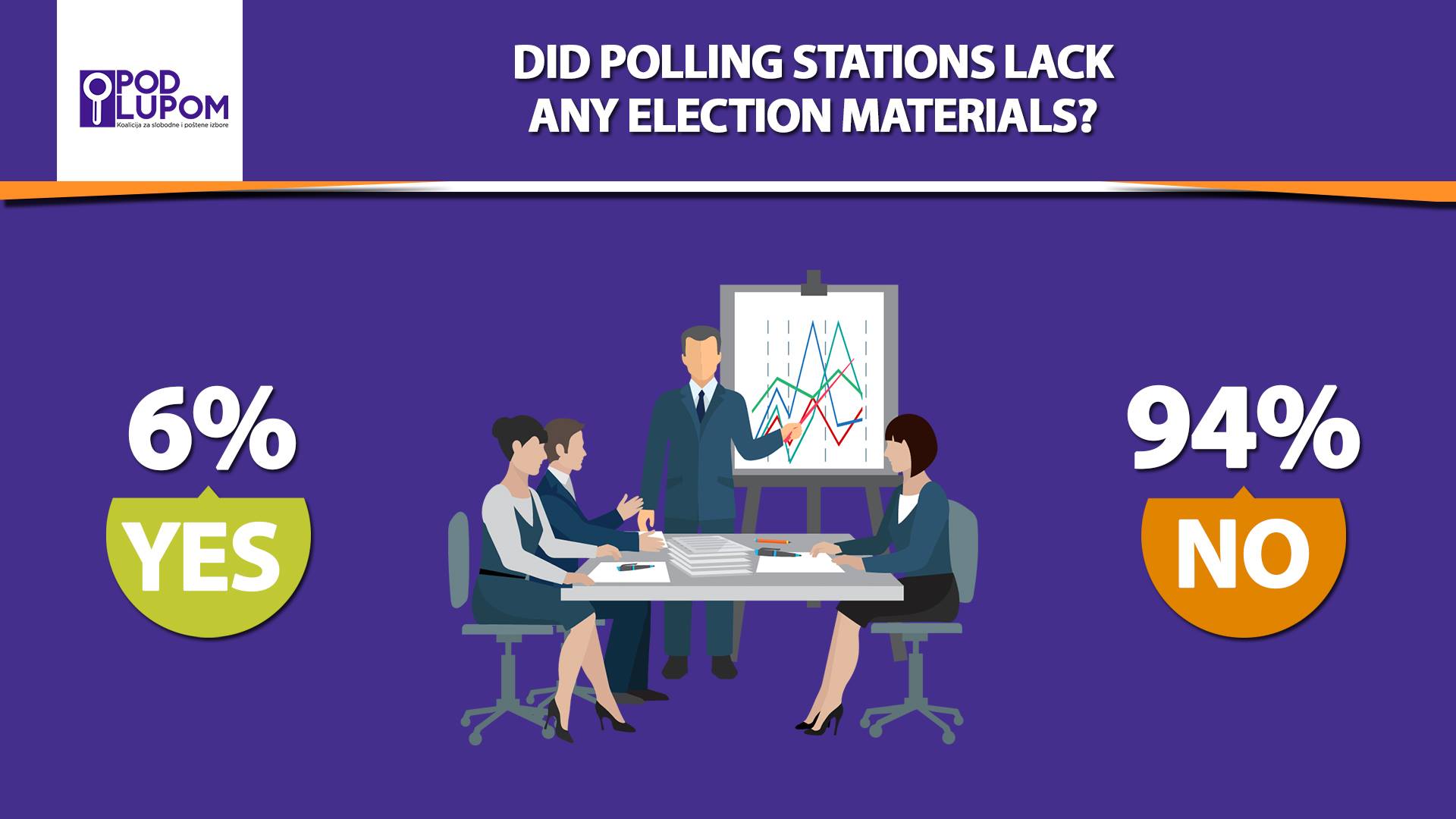 Election day until 10.00 a.m. 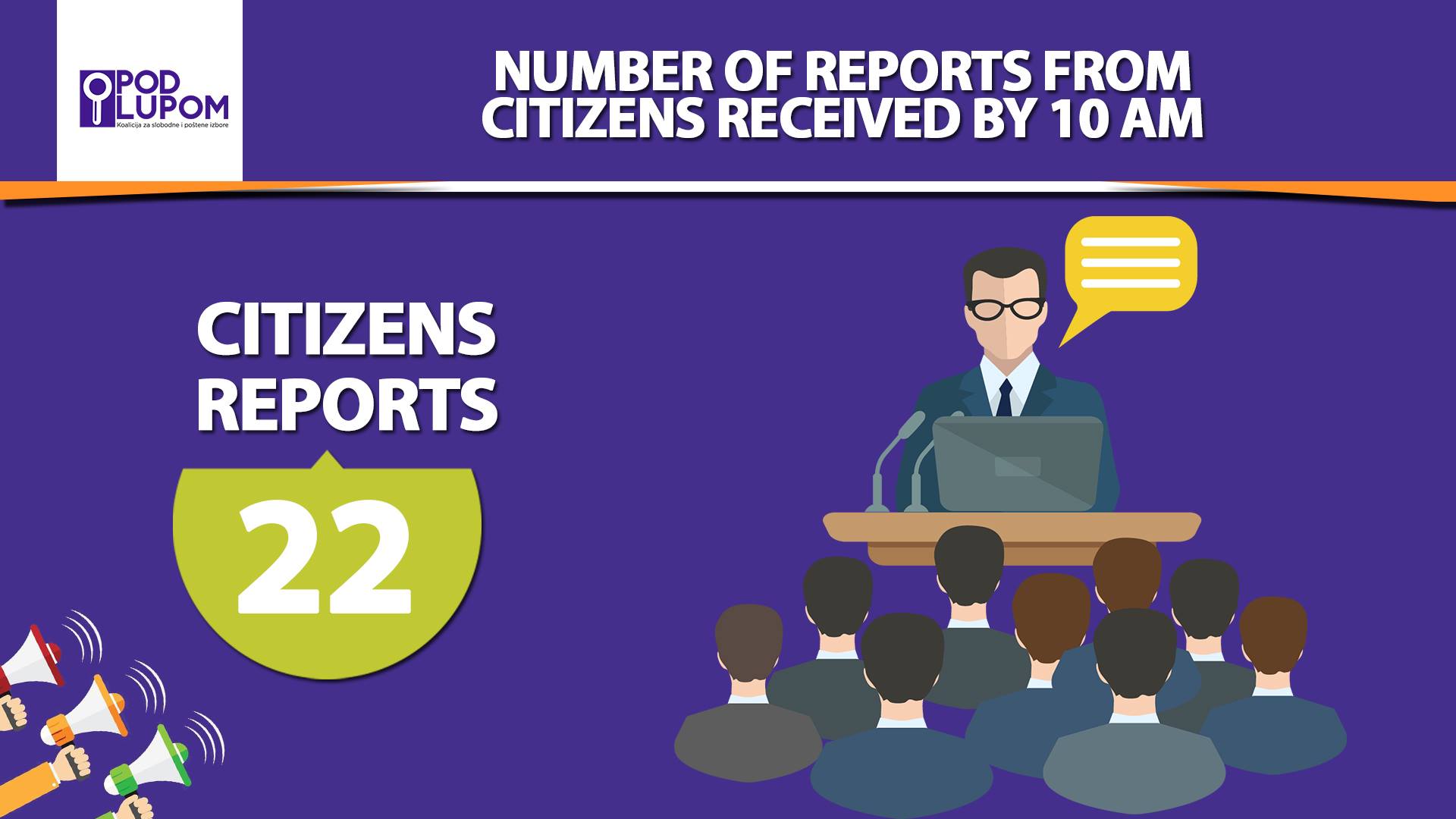 Election day until 2.00 p.m. 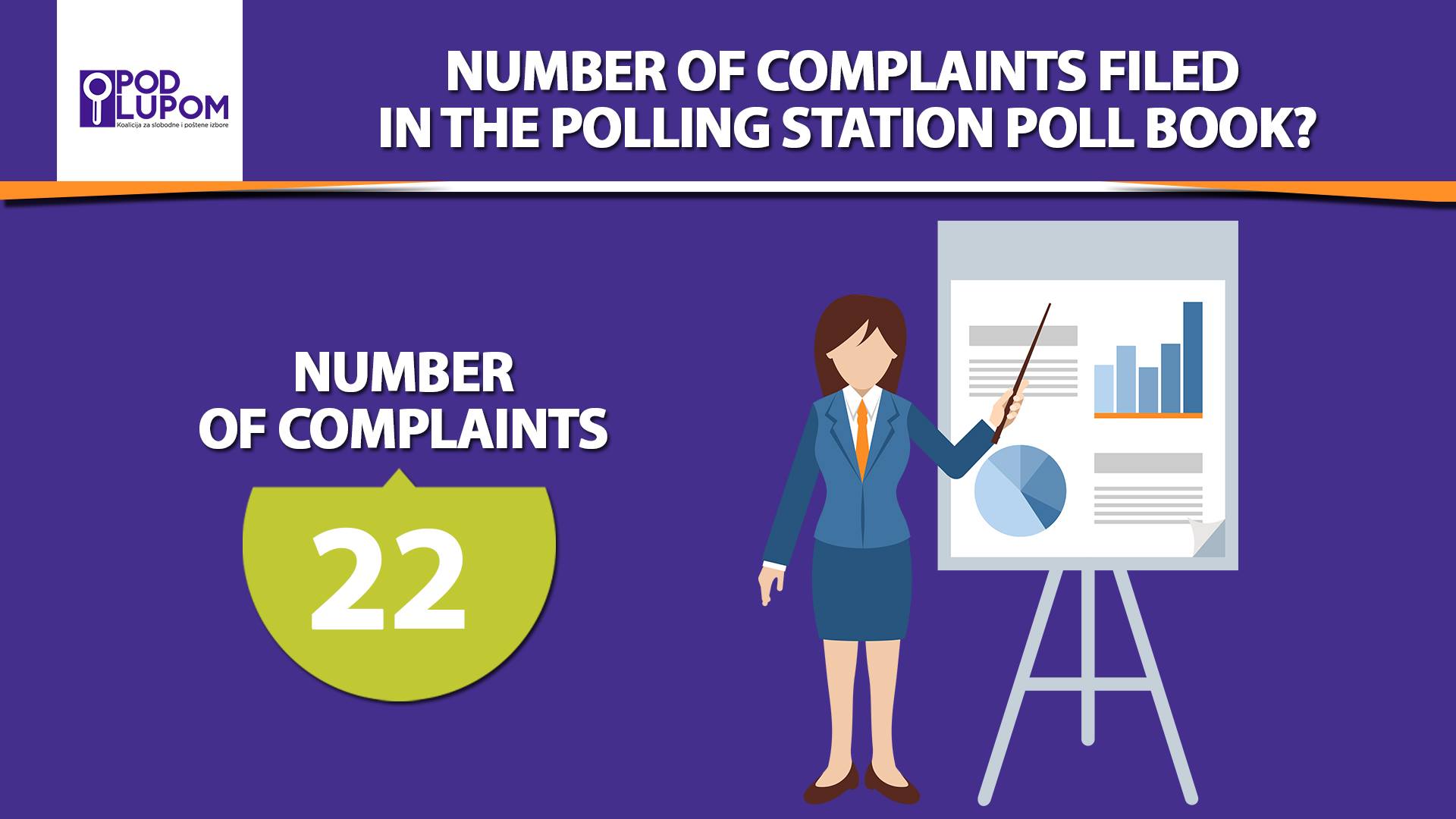 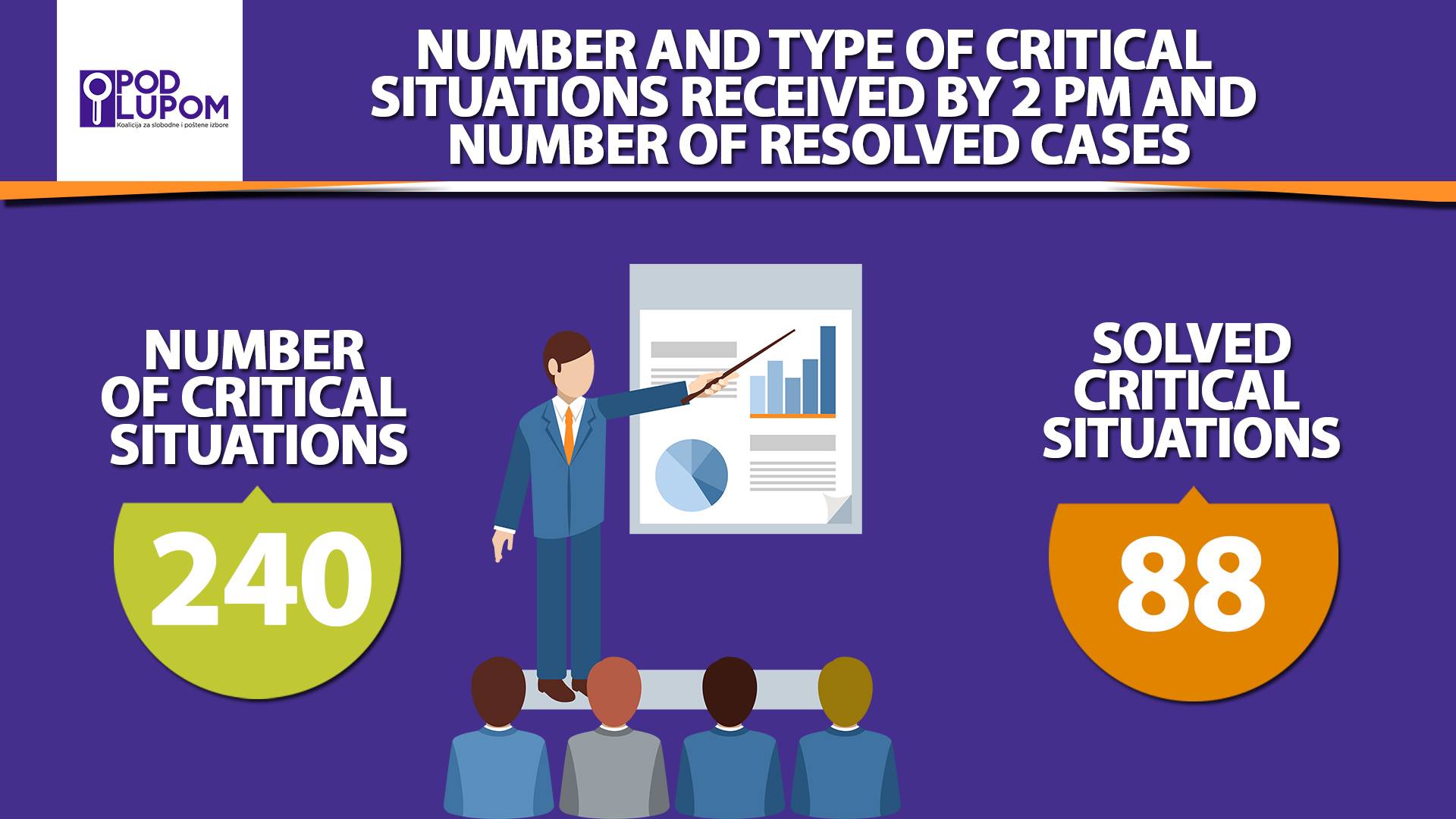 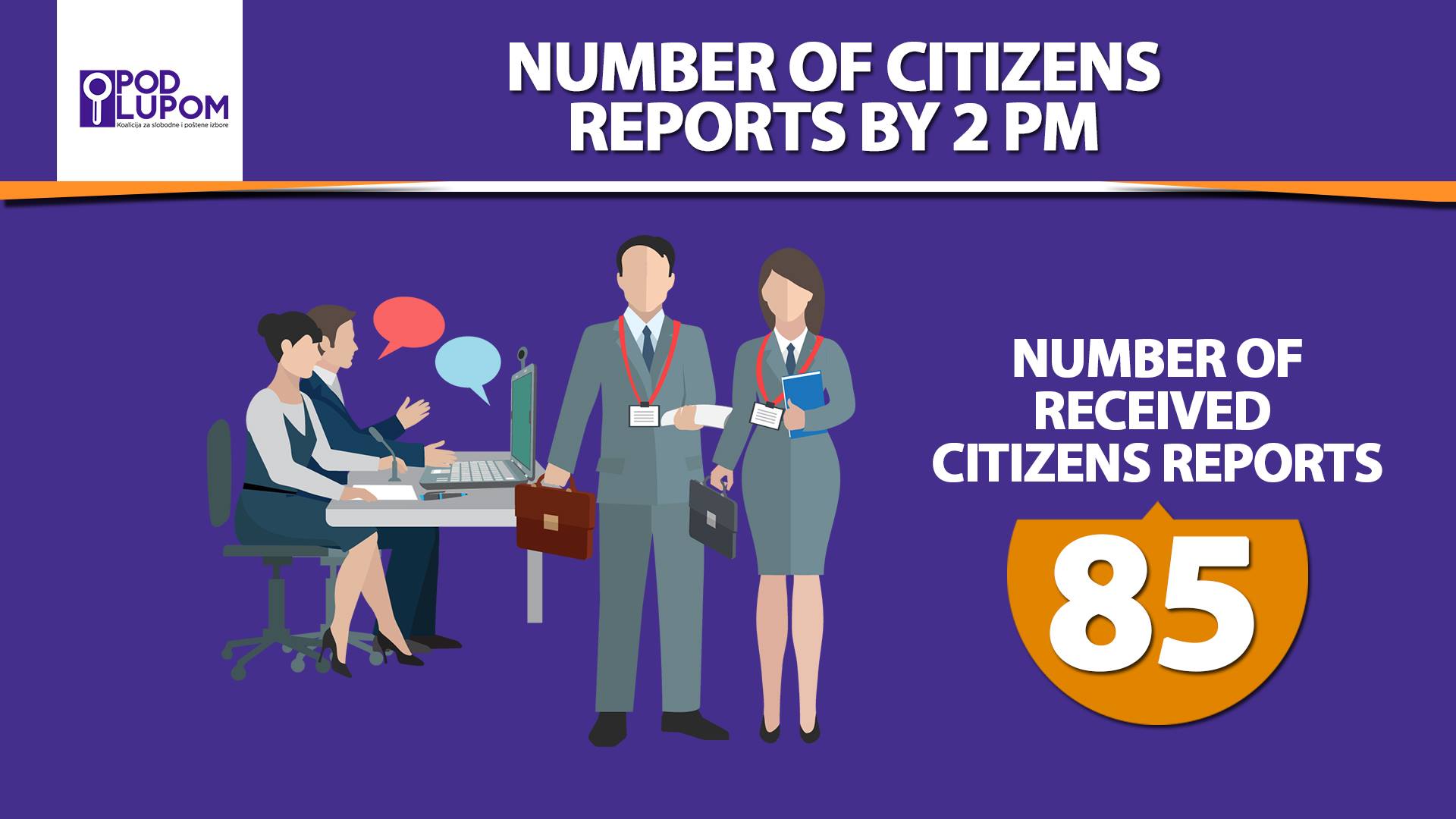 08.10.2018.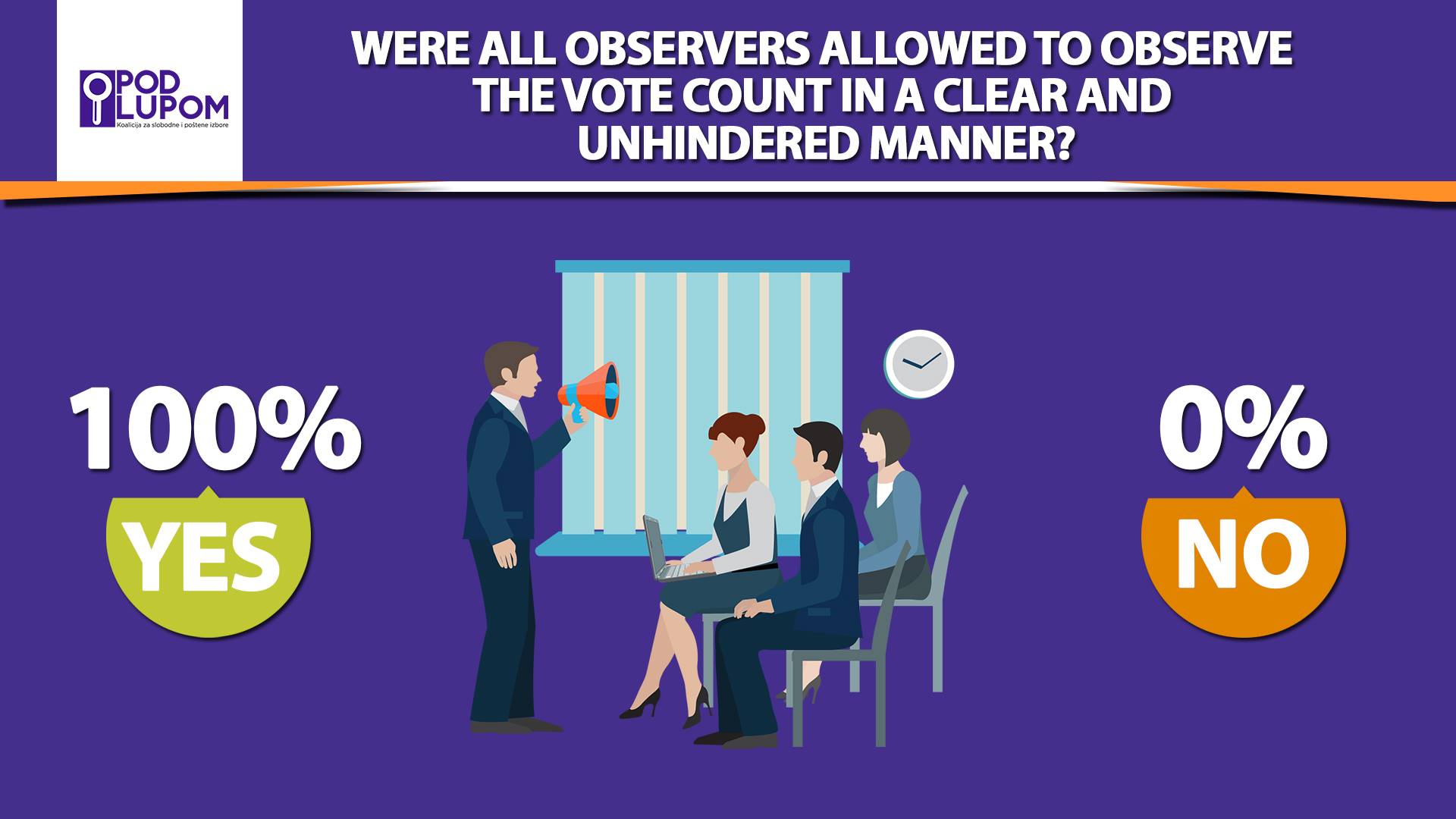 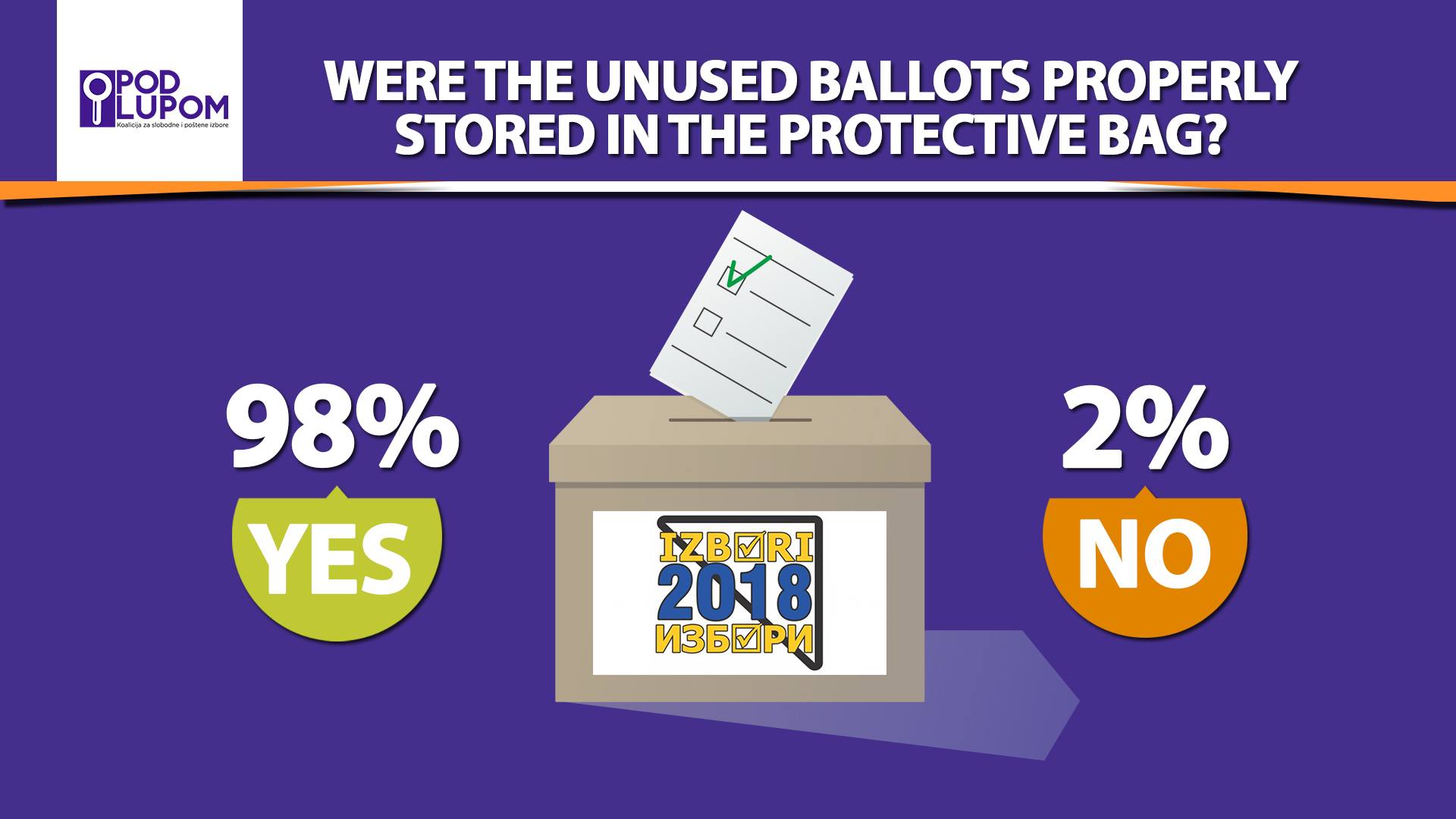 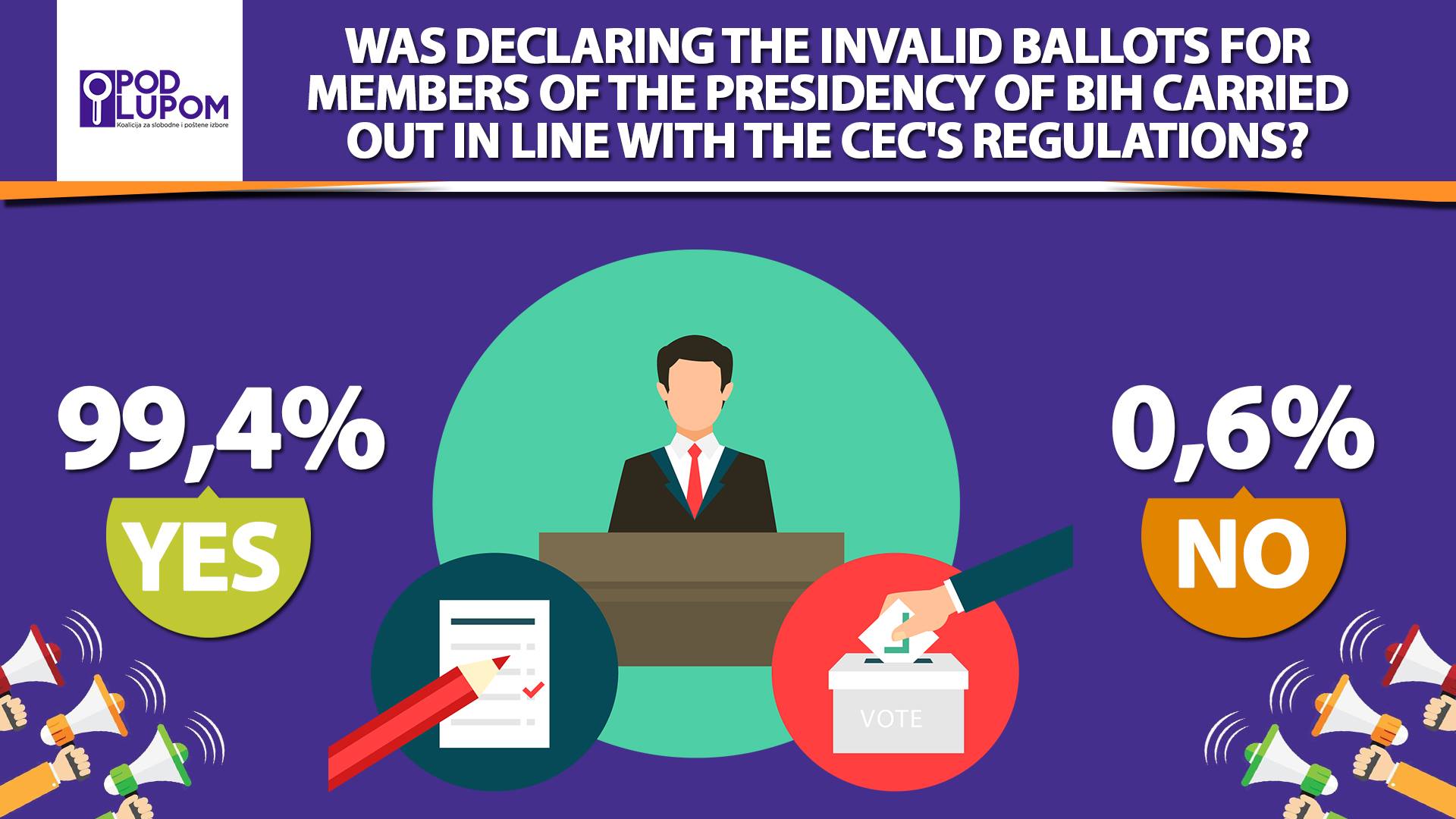 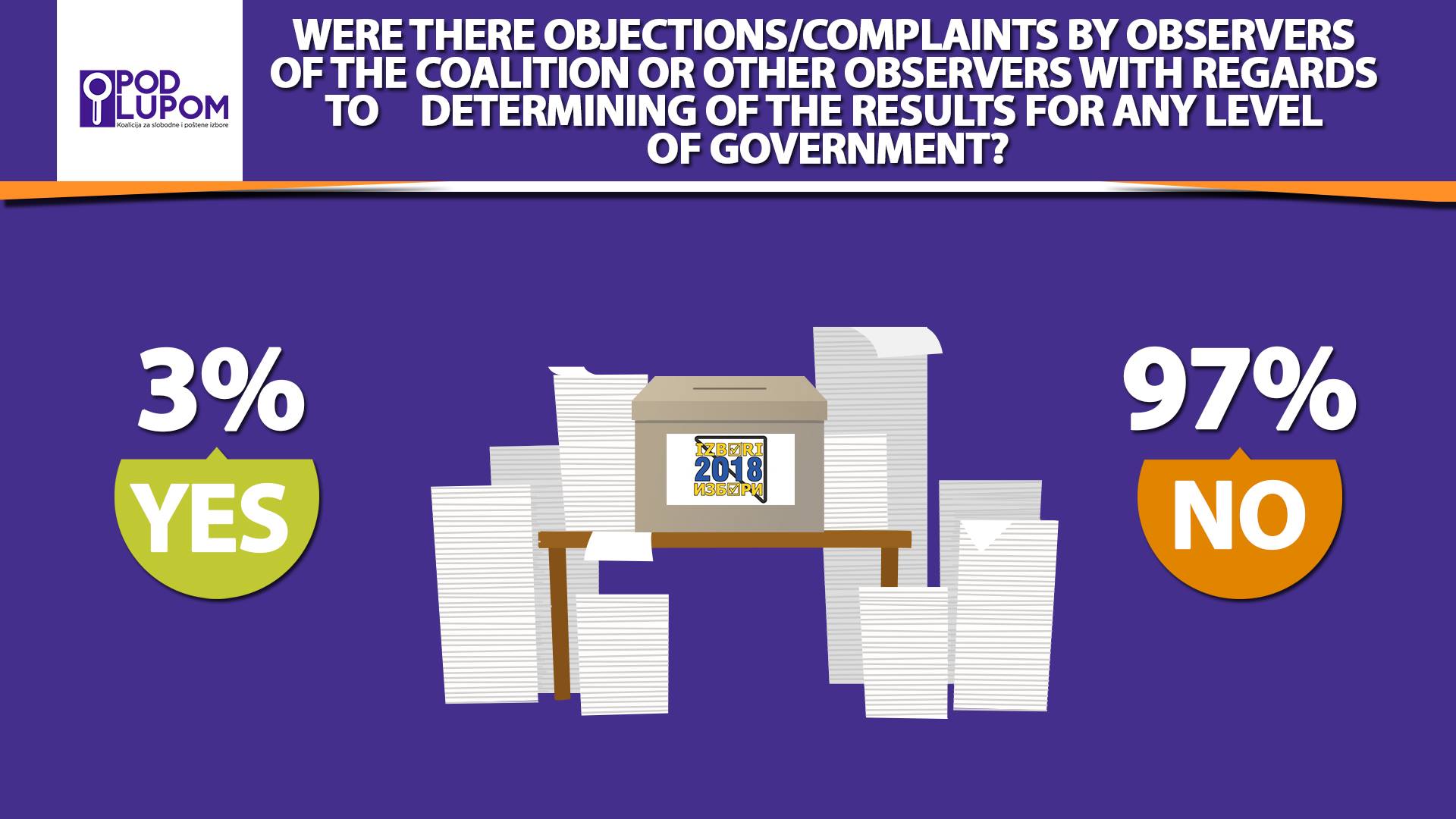 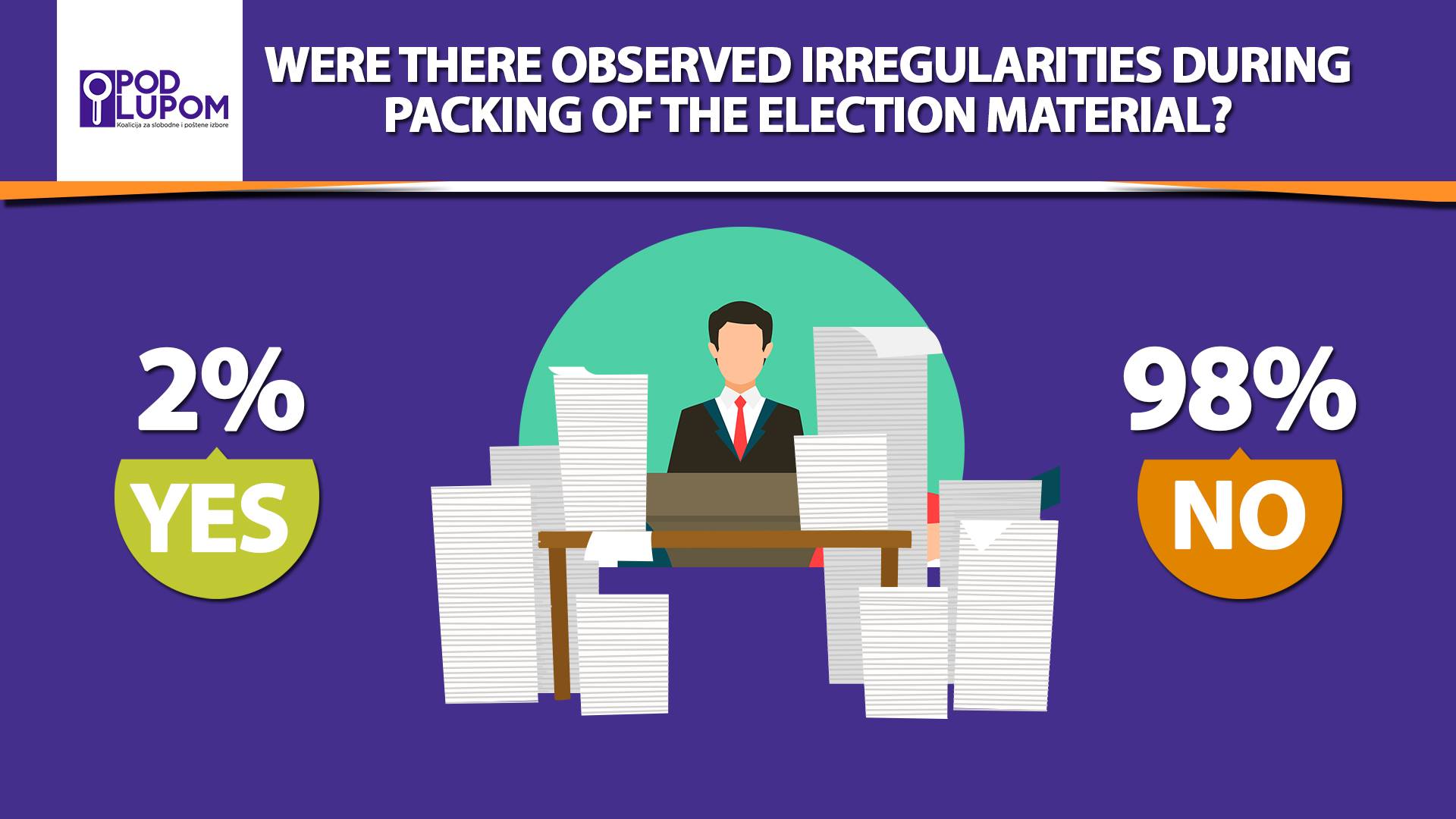 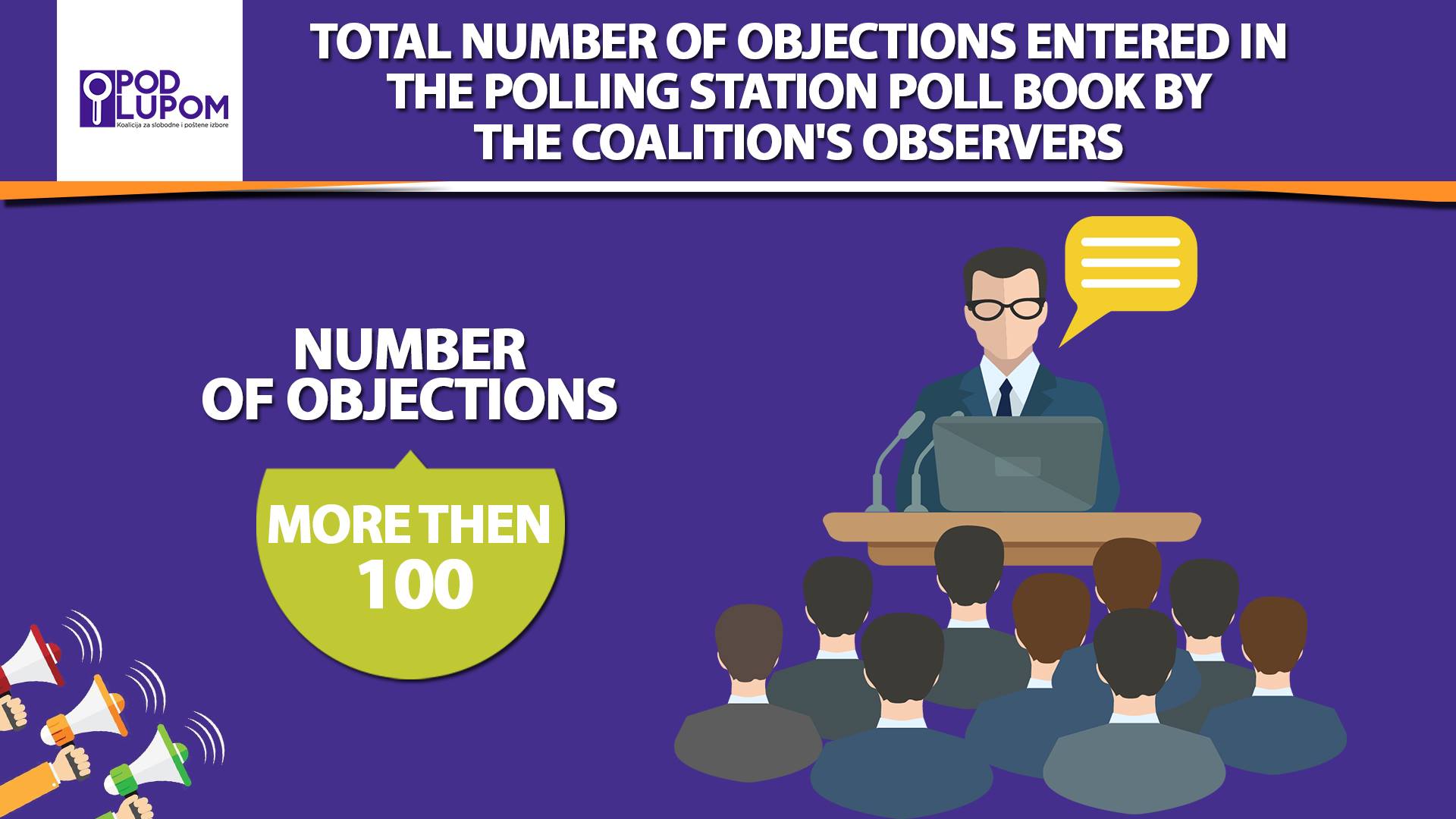 